СПИСОКна группу лиц(предоставляется к разовому пропуску на группу лиц №00000000)Начальник бюро пропусков                                                __________________                                                                                                            Ф.И.О.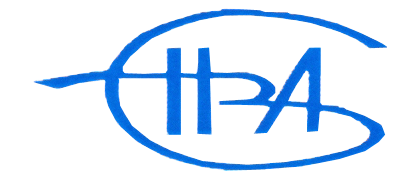 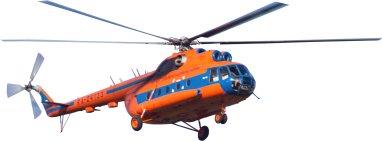 Министерство транспорта Российской ФедерацииФедеральное агентство воздушного транспортаАкционерное общество «Нижневартовскавиа»“Nizhnevartovskavia”, Joint stock companyМинистерство транспорта Российской ФедерацииФедеральное агентство воздушного транспортаАкционерное общество «Нижневартовскавиа»“Nizhnevartovskavia”, Joint stock companyМинистерство транспорта Российской ФедерацииФедеральное агентство воздушного транспортаАкционерное общество «Нижневартовскавиа»“Nizhnevartovskavia”, Joint stock company«____»_____________ 2022г.«____»_____________ 2022г.№_____________№ п/пФамилия, имя, отчествоСерия номер документа удостоверяющего личность